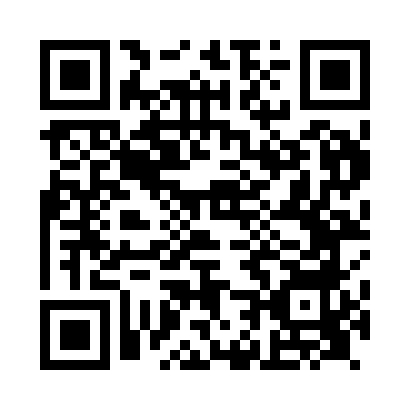 Prayer times for Whitecroft, Gloucestershire, UKMon 1 Jul 2024 - Wed 31 Jul 2024High Latitude Method: Angle Based RulePrayer Calculation Method: Islamic Society of North AmericaAsar Calculation Method: HanafiPrayer times provided by https://www.salahtimes.comDateDayFajrSunriseDhuhrAsrMaghribIsha1Mon3:054:561:146:519:3211:232Tue3:064:571:146:519:3111:233Wed3:064:581:156:519:3111:234Thu3:074:591:156:509:3011:235Fri3:075:001:156:509:3011:226Sat3:085:001:156:509:2911:227Sun3:085:011:156:509:2911:228Mon3:095:021:156:499:2811:229Tue3:095:031:166:499:2711:2110Wed3:105:041:166:499:2711:2111Thu3:115:051:166:489:2611:2112Fri3:115:071:166:489:2511:2013Sat3:125:081:166:489:2411:2014Sun3:125:091:166:479:2311:1915Mon3:135:101:166:479:2211:1916Tue3:145:111:166:469:2111:1817Wed3:145:131:166:469:2011:1818Thu3:155:141:176:459:1911:1719Fri3:165:151:176:449:1711:1720Sat3:165:161:176:449:1611:1621Sun3:175:181:176:439:1511:1622Mon3:185:191:176:429:1411:1523Tue3:185:211:176:419:1211:1424Wed3:195:221:176:419:1111:1425Thu3:205:231:176:409:0911:1326Fri3:215:251:176:399:0811:1227Sat3:215:261:176:389:0611:1128Sun3:225:281:176:379:0511:1129Mon3:235:291:176:369:0311:1030Tue3:235:311:176:359:0211:0931Wed3:245:321:176:349:0011:08